К 12 апреля в совместной деятельности взрослых и детей, был осуществлён проект «Мы и космос». Были изготовлены поделки на космическую тему и устроены выставки в холлах детского сада. 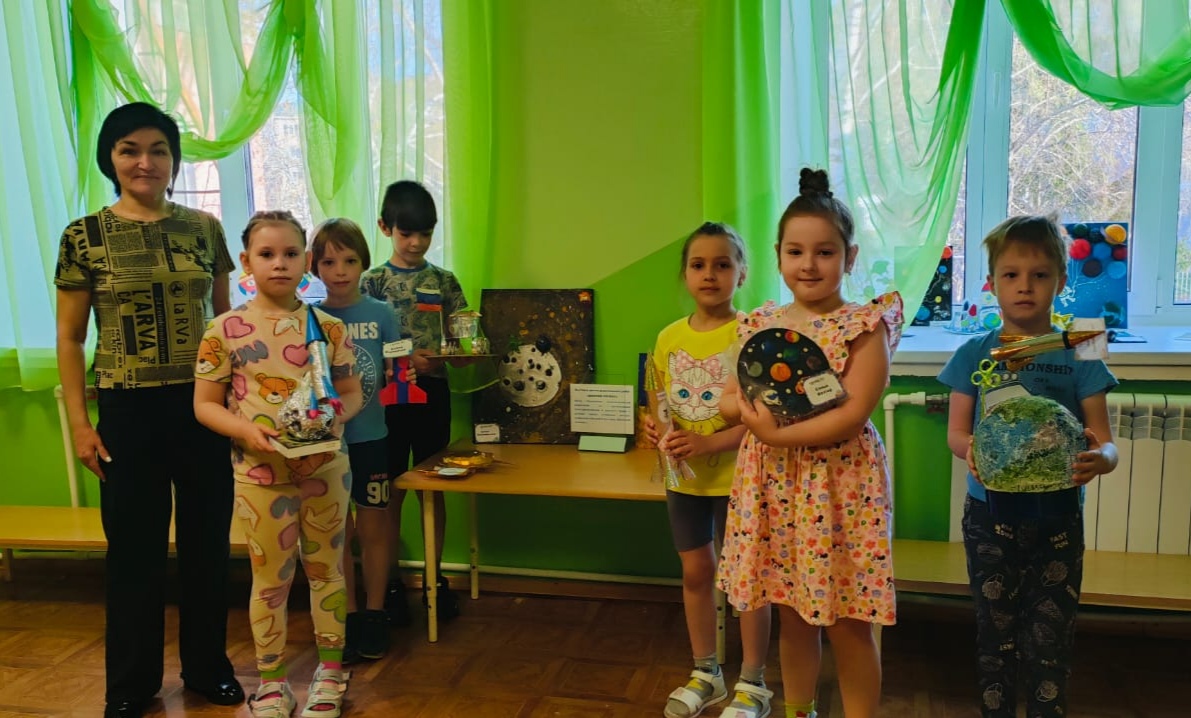 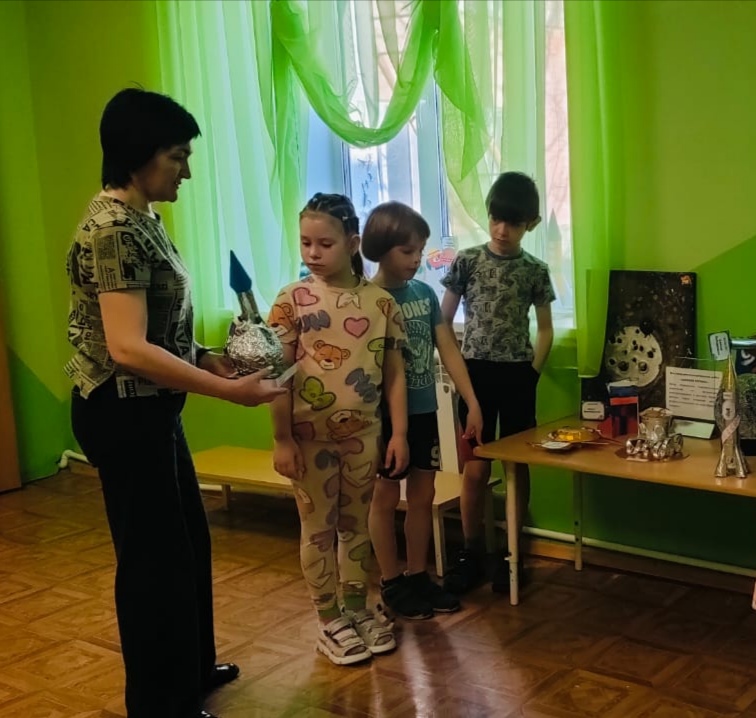 